Skellefteå SjukhusbibliotekJuni, juli & augusti 2024SommarlånFrån och med 10/6 så har vi längre lånetid på våra böcker, återlämningsdatum blir den 19/8!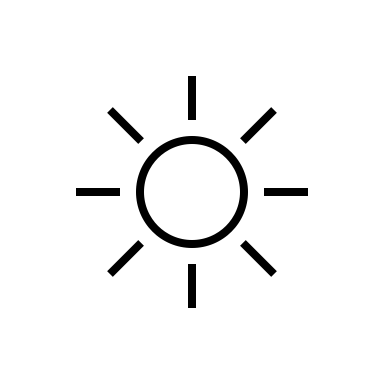 Sommaröppet på Sjukhusbiblioteket.17/6 – 16/8 Måndag – Torsdag kl. 10.00 – 14.00OBS! Under perioden 11/7 – 26/7 ärSjukhusbiblioteket inte tillgängligt för allmänheten, patienter eller närstående. Sjukhusets personal har som vanligt tillgång till lokalen med passerkort.Ha en trevlig lässommar, 
önskar Annika och Emma!